   Патриотизм – нравственный и политический принцип, социальное чувство, содержанием которого является любовь к Отечеству и готовность подчинить его интересам свои частные интересы. Представления о сущности патриотизма у людей разное. По этой причине, одни люди считают себя патриотами, а другие их таковыми не считают.   Актуальность проблемы заключается в том, что в последнее время в нашей жизни произошли изменения: отошли в сторону хорошо известные праздники, появились новые, молодое поколение забывает русскую народную культуру, народные игры, произошла смена кумиров молодежи, появилась компьютерная зависимость, наблюдается взаимоотчуждение детей и родителей, разрыв теплых эмоциональных связей между старшим и подрастающим поколением, участившиеся попытки переписать историю и постоянное равнение на Запад.   Дети – «человеческий капитал», ценный ресурс страны, залог ее  развития, в каждой семье под руководством родителей растет будущий гражданин. Поэтому главная задача – пробудить в детях любовь к родной земле; формировать чувство гордости за достижения страны, мужество воинов; развивать интерес к доступным ребенку явлениям общественной жизни; воспитать любовь и уважение к родному дому, детскому саду, родной улице. Вовремя созданная педагогическая среда способствует воспитанию в детях патриотизма и гражданственности.Конспект организованной деятельности по патриотическому воспитанию в  группе старшего дошкольного возрастаТема: «Рыбинск – город мой родной»Образовательная деятельность: социально-коммуникативнаяВид деятельности: коммуникативныйЦель: формирование у детей патриотических чувств к малой Родине; применение ранее полученных знаний в новой ситуации.Задачи: образовательные:    -ввести понятие «малая Родина»;    -познакомить детей с гербом, флагом г. Рыбинска и его отдельными    достопримечательностями; развивающие:    -развивать познавательные интересы, память, наблюдательность; воспитательные:    -воспитывать у детей уважительное отношение и любовь к малой Родине. Предварительная работа: беседы «Растительный мир родного края», «Животный мир родного края», выставка рисунков о родном крае, занятия по ознакомлению с государственной символикой, чтение стихов и рассказов, пословиц и поговорок о Родине. Место проведения: групповая комнатаСредства реализации: игровые приемы, поисковые вопросы, наглядность.Материал и оборудование: презентация «Рыбинск – город мой родной!», изображения герба и флага города  Рыбинска (сайт Rybinsk.ru), стихи о Рыбинске (сайт nsportal.ru), карточки-пазлы с изображением достопримечательностей города  Рыбинска, сайт openarium.ru,сайт  AutoTravel.ru, сайт Russian-goldenring.ru,  сайт rybinsklog.ruХод занятияӀ.Актуализация знаний детей о большой Родине Воспитатель:-Как называется наша страна, в которой мы живем?Дети:-Наша страна называется Россия.Воспитатель:-Как называется столица нашего государства?Дети:-Столица нашего государства - Москва.Воспитатель:-Какие есть символы у государства?Дети:-Символами государства являются: герб, флаг, гимн.Воспитатель:-Как вы думаете, чем богата наша страна?Дети:-Россия богата лесами, реками, полезными ископаемыми, животным миром, талантливыми и мужественными людьми.Воспитатель:-Мы можем гордиться своей страной.     ӀӀ. Знакомство с темой занятияВоспитатель:-Как вы думаете, о чем сегодня будем говорить?Дети:-Будем говорить о Родине, городах, людях, малой Родине, Рыбинске.Воспитатель:-Мы будем говорить о своей малой Родине. Как вы понимаете, что такое «малая Родина»?Дети:-Город, место, где живем.Воспитатель:-У каждого из нас есть малая Родина, тот уголок земли, где мы родились и живем, находится наш родной дом.-Как называется наша малая Родина?Дети:-город РыбинскӀӀӀ. Символика города РыбинскаВоспитатель:-Как вы думаете, есть ли у нашего города свои символы?Дети:-Мы думаем есть герб, флаг.Воспитатель:-Как вы считаете, о чем нам может рассказать герб?Дети:-Чем занимаются люди, подскажет нам свое название, о традициях, истории, как родился город?Воспитатель:-О чем нам может рассказать герб нашего города?Дети:-Город стоит на берегу реки и люди занимались рыбной ловлей?Воспитатель:-Герб – червленый геральдический щит. В червленом поле лазоревый пояс, над которым - зеленый берег с золотой пристанью, из-за которой выходит черный восстающий медведь, держащий в левой лапе на левой плече золотую секиру; золотые двойные мостики простираются поверх пояса; ниже мостков пояс обременен двумя сообращенными серебряными стерлядями.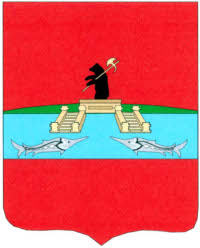 Флаг г.Рыбинска представляет собой прямоугольное червленое полотнище, разделено поясом лазоревого цвета, символизирующим реку, над которым - зеленый берег с золотой пристанью, из-за которой выходит черный восстающий медведь, держащий в левой лапе на левой плече золотую секиру; золотые двойные мостики простираются поверх пояса; ниже мостков пояс обременен двумя сообращенными серебряными стерлядями.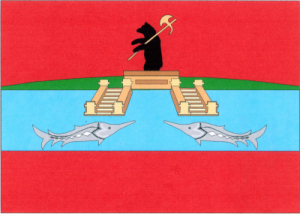 ΙV.Физкультминутка «Путешествие»V.Достопримечательности города Рыбинска1.Презентация «Рыбинск – город мой родной»Воспитатель:-Почему вам нравится наш город?Дети:-Красивый, богатый, есть парки, скверы, реки, музеи, театры.Воспитатель: -Ребята, давайте погуляем по городу.(презентация)-Небольшой провинциальный городок, но современный, обязан своими видами и просторами величественной Волге. С колокольни Спасо – Преображенского собора видна вся панорама города с его зданиями, зеленью и водами.2.Игра «Сложи картинку»Воспитатель:У меня есть фотографии достопримечательностей нашего города, но они рассыпались на части, помогите их собрать и правильно назвать.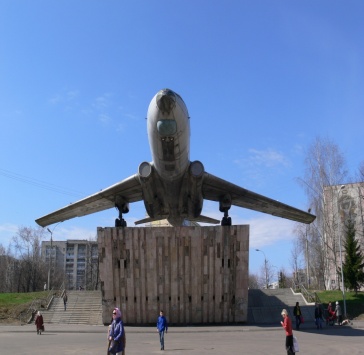 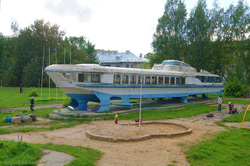 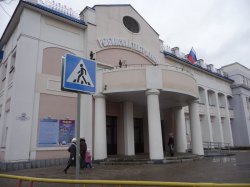 VӀ. Итог занятияВоспитатель:-Ребята, давайте вспомним, о чем мы сегодня говорили на занятии.-Что такое «малая Родина»?Дети:-Уголок земли, где мы родились и живем.Воспитатель:-Как называется наша малая Родина?Дети:-Наша малая Родина – город Рыбинск.Воспитатель:-Какие есть символы у города Рыбинска?Дети:-Символы города – герб, флаг.Воспитатель:-Какие есть в городе достопримечательности?Дети:-В городе есть музеи, театры, парки, собор, церкви, памятники.Воспитатель:-Мы с вами сегодня хорошо поработали. В память о нашем занятии я хочу вам подарить открытки с видами  города Рыбинска.Библиография1.Зеленова Н.Г., Осипова Л.Е. Мы живем в России. Гражданско – патриотическое воспитание дошкольников (Средняя группа) – М.: «Издательство Скрипторий 2003 г.», 2007 г.2.Зеленова Н.Г., Осипова Л.Е. Мы живем в России. Гражданско – патриотическое воспитание дошкольников (Старшая группа) – М.: «Издательство Скрипторий 2003 г.», 2007 г.3.Зеленова Н.Г., Осипова Л.Е. Мы живем в России. Гражданско – патриотическое воспитание дошкольников (Подготовительная группа) – М.: «Издательство Скрипторий 2003 г.», 2007 г.4. Основная общеобразовательная программа- образовательная Программа дошкольного образования муниципального дошкольного образовательного учреждения детского сада № 15, разработанная на основе «Примерной основной программы дошкольного образования», одобренной решением ФУМО по общему образованию (протокол от 20 мая 2015 года №2/15), с учётом комплексной программы «Детство»(СПб.: ООО «Издательство «Детство-Пресс»,Издательство РГПУ им. А.И.Герцена, 2016 г.) и Федерального государственного  образовательного стандарта дошкольного образования.5.Сайт Rybinsk.ru6.Сайт nsportal.ru7.Сайт openarium.ru8.Сайт  AutoTravel.ru 9.Сайт Russian-goldenring.ru10.Сайт rybinsklog.ru11.Федеральный государственный  образовательный стандарт дошкольного образования.Мы живем в стране большой-Матушке-России.В ней так много городовИ все они красивы.Малая Родина – островок земли.Под окном смородина, вишни расцвели,Яблоня кудрявая, а под ней скамья.Ласковая, малая Родина моя!«Когда в разговоре попутчик случайный«Откуда вы родом?» - вдруг спросит меня,Я с ним поделюсь своей гордостью тайной,Отвечу негромко: «Из Рыбинска я.»Мы по городу шагаемИдут по кругуТо, что видим, называемОбразуют парыСветофоры и машины,Поворачивают голову вправоЯрмарки и магазины,Поворачивают голову влевоСкверы, улицы, мостыВзмахивают сначала левой, потом правой рукойИ деревья, и кусты!Поднимают руки вверх, опускают